от  08 апреля  2016 г. №  44/06                с. Усть-Цильма Республики Коми    Совет муниципального района «Усть-Цилемский» решил:       1. Признать утратившими силу  решения Совета  муниципального района «Усть-Цилемский» по перечню согласно приложению.       2. Решение вступает в силу со дня  опубликования.Глава муниципального района  «Усть-Цилемский»-председатель Совета района                  Е.Е. ЕремееваПриложениек решению Совета  муниципального района «Усть-Цилемский» от  08 апреля 2016г. № 44/06 Перечень решений Совета муниципального  района «Усть-Цилемский» для признания утратившими силу 1. Решение Совета муниципального образования «Усть-Цилемский район»  от 17.11.1999  «Об установлении ставки налога на имущество физических лиц»;2. Решение Совета муниципального образования  «Усть-Цилемский район» от 06.02.2004 № 87/7  «О внесении изменений в решение Совета муниципального образования  «Усть-Цилемский район» от 17 ноября 1999 г.  «Об установлении ставки налога на имущество физических лиц»; 3. Решение Совета муниципального образования  «Усть-Цилемский район» от 07.04.2004 № 108/8  «О тарифах на жилищно-коммунальные услуги, оказываемые населению ООО «Усть-Цильмаагропромтехника»;4. Решение Совета муниципального образования  «Усть-Цилемский район»  от 28.12.2004 №  178/13 «Об утверждении тарифов на пассажирские перевозки автомобильным транспортом»;5. Решение Совета муниципального образования  «Усть-Цилемский район» от 28.09.2005 № 253/18 «Об установлении налога на имущество физических лиц»;6. Решение Совета  муниципального района «Усть-Цилемский»  от 11.10.2006 № 369/26 «Об утверждении Положения о прогнозировании и муниципальных программах муниципального образования муниципального района «Усть-Цилемский»;7. Решение Совета муниципального района «Усть-Цилемский» от 27.12.2006 № 408/29 «Об утверждении Положения о целевом фонде дополнительных финансовых ресурсов администрации  муниципального образования муниципального района «Усть-Цилемский»;8. Решение Совета  муниципального района «Усть-Цилемский» от 27.06.2008 №  129/8  «Об установлении платы за услуги общественной бани, расположенной в с. Усть-Цильма»;  9. Решение Совета муниципального района «Усть-Цилемский» от 27.06.2008 № 130/8 «Об установлении стоимости проездного билета на пассажирские перевозки на речном транспорте»;10. Решение Совета муниципального района «Усть-Цилемский» от 21.04.2009 № 218/13 «Об установлении предельных сумм возмещения разницы в цене на твердое топливо»;11. Решение Совета муниципального района «Усть-Цилемский» от 23.06.2009 № 225/14 «Об утверждении порядка проведения публичной независимой экспертизы проектов решений Совета муниципального района «Усть-Цилемский» по вопросам бюджетной и налоговой политики».Совет муниципальногообразования  муниципальногорайона «Усть-Цилемский»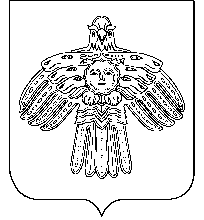 «Чилимдiн» муниципальнöй районлöн муниципальнöйюкöнса СöветРЕШЕНИЕКЫВКÖРТÖДРЕШЕНИЕКЫВКÖРТÖДРЕШЕНИЕКЫВКÖРТÖДО признании утратившими силу некоторых решений  Совета муниципального района «Усть-Цилемский»